22.06 zadania 2aEd. matematyczna:No i tak zaczął się ostatni tydzień roku szkolnego. Zadania, które nam zostały do wykonania to usprawniające Wasze wiadomości, które poznaliście w klasie drugiej. Dzisiaj wykonajcie zadania w ćwiczeniach ze s. 74.Ed. polonistyczna: Kochani, jutro  Ważne święto - Dzień Ojca. Przeczytajcie tekst ze s.64 „ Dzień taty” spróbujcie wykonać 4 zadanie pod tekstem. W ćwiczeniach wykonajcie zadania ze s.77 i 78.  Ed. techniczna:Jak Święto- to prezenty, życzenia. Moja propozycja to breloczek . Może być zrobiony z różnych materiałów. A jeżeli nie, to proszę o laurkę pełną serca i serdeczności.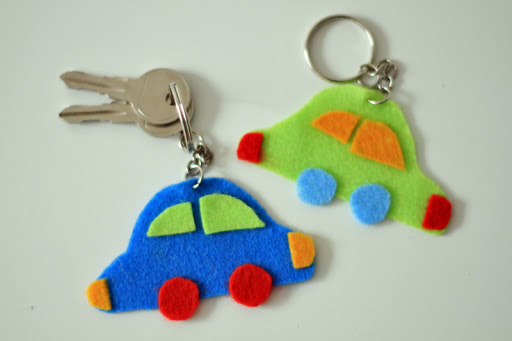 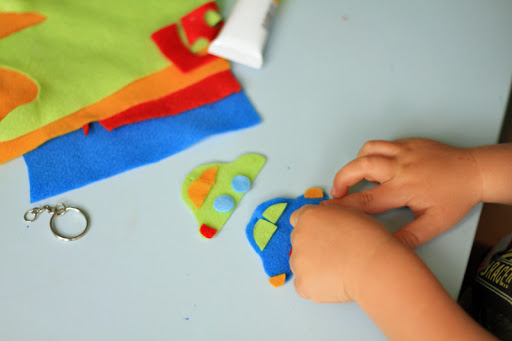 